Acceso (acceso.ku.edu)Unidad 7, PerspectivasEl conflicto humano-naturalezaI AM YASUNI – ECUADOR01:20[Inaudible chatter]01:21Man: This is not right! Come on, come on, yeah. Come on, come on, this is not going to happen! This our block, right?01:28Crowd: Yeah, yeah!01:30Man: This our park! We shouldn’t be allowing this!01:32Worker: This is what I got to do. This is my job.01:34Man: What the hells the matter with you?! It’s not going to happen!01:38Reporter: How does it make you feel when they pump oil in the park?01:40Woman: I mean, I thought these parks were for the people. Why would I bring my kids to this park? What about—01:44:Worker: You’ve got to talk to your representatives. I just don’t have any power here.01:47Man: Are you kidding me with this?!? Fuck your planning! Rigs are not supposed to be digging for oil in this park.01:53Other Man: The thing is, they put this thing in a public park! 02:00Man: Officer—this is totally unacceptable. You understand now right?02:03Woman: Is there anything we can do about this? 02:04Policer Officer: They’re entitled to. They have a permit. There’s nothing we can do.02:08Woman: Nothing?This work is licensed under a  
Creative Commons Attribution-NonCommercial 4.0 International License. 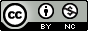 